RESERVERINGSFORMULIERNaam		:Telefoonnr.	:E-mailadres	:Wij willen komen op: kerstavond/ eerste kerstdag*/ tweede kerstdag *                                            Tijdstip		  :  13:00 uur tot 17:30 uur *			   : 19:00 uur * * doorhalen wat niet van toepassing is3 gangen: voorgerecht of soep, hoofdgerecht, dessert4 gangen: voorgerecht of soep, tussengerecht of soep, hoofdgerecht, dessert5 gangen: voorgerecht, soep, tussengerecht, hoofdgerecht, dessertOnze keuze is:3 gangendiner à  € 42,50			 ...	pers.   Wijnarrangement à  € 21,50		 ...	pers.4 gangendiner à  € 52,50			 ...	pers.   Wijnarrangement à € 28,50		 …	pers.5 gangendiner à € 60,00 			 …	pers.   Wijnarrangement à € 35,50		 …	pers.Kindermenu à  € 22,50			 …        pers. Brunch à € 28,50 				 …        pers.************************************************************************************Voorgerechten:  	Wildpaté						…	pers.		        	Carpaccio van coquilles			 	…	pers.		        	Steak tartaar						… 	pers.			Val dieu kaasje 			              …         pers.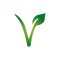 Soepen:		Wildbouillon						… 	pers.			Pompoensoep 	             		             …           pers.Tussengerechten:	Patrijs							…	pers.			Coquilles met ravioli					…	pers.Hoofdgerechten:	Hertenrugfilet					… 	pers.				Vis van de dag					…	pers.			Tournedos						…	pers.			Gevulde aubergine 			              …          pers.Dessert:		Dessert Noël						… 	pers.			Kaasplankje						…	pers.